PLAN PRACY SEKCJI EMERYTÓWkwiecień14 kwietnia 2015r.Przedstawienie postaci pisarza – noblisty Władysława Reymonta autora ”Chłopów”.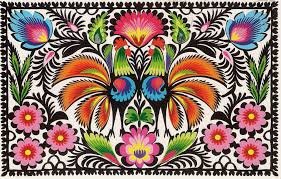 Prezentacja propozycji wyjazdu do: Lipiec Reymontowskich  oraz do   Arboretum w Rogowie.Sprawy różne21 kwietnia 2015r.Wykład dr Dariusza Krzemińskiego – „Mazowsze – nasza lokalna Ojczyzna”Sprawy różne28 kwietnia 2015r.224 lata po ogłoszeniu Konstytucji Trzeciego Maja – rys historycznyPrzygotowanie do obchodów miejskich świąt państwowych 1 i 3 majaŚpiewanie pieśni patriotycznych.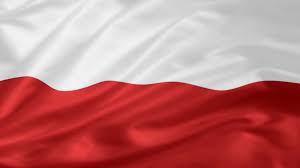 Sprawy różne